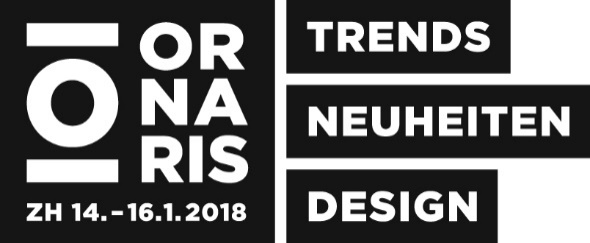 MedienmitteilungInnovationen und Trends soweit das Auge reicht an der ORNARIS Zürich 2018Bern/Zürich, 12. Dezember 2017 – In vier Wochen versammeln sich in der Messe Zürich einmal mehr nationale und internationale Detailhändler und Designer. Die ORNARIS Zürich präsentiert vom 14. bis 16. Januar die Trends und Neuheiten der Frühlings-/Sommersaison 2018. Zudem geht die Fachmesse ganz neue Wege: Mit dem Ausstellerbereich INSPIRING DESING, der bereits an der ORNARIS Bern Premiere gefeiert hat, rückt spannendes, innovatives sowie überraschendes Design in den Mittelpunkt und Bestseller-Kochbuch-Autorin Nadia Damaso zaubert in einer Showküche ihre leckersten Rezepte. Trends, Neuheiten und Design soweit das Auge reicht: Vom 14. bis 16. Januar 2018 öffnet die vielfältigste Detailhandelsmesse der Schweiz – die ORNARIS Zürich – ihre Tore. Hier finden ambitionierte Facheinkäufer aktuelle Innovationen rund um Living, Dekor, Accessoires, Papeterie und Beauty. Der Detailhandel befindet sich in stetigem Wandel – und auch die ORNARIS erfindet sich immer wieder neu: Die kommende Ausgabe rückt mit den vielfältigen Ausstellerbereichen INSPIRING DESIGN und FRESH IDEAS & DESIGN sowohl etablierte Designer als auch Nachwuchstalente in den Mittelpunkt. Plattform für DesignerDer Bereich INSPIRING DESIGN feierte im Sommer an der ORNARIS Bern Premiere. Und auch an der ORNARIS Zürich kommen die Designer in den Genuss der für sie eigens kreierten Plattform. Hier erhalten die Facheinkäufer die einmalige Gelegenheit, direkt mit den etablierten Kreativköpfen in Kontakt zu treten und sich von den Frühling- und Sommer-Trends inspirieren zu lassen. Im Bereich FRESH IDEAS & DESIGN können die ORNARIS-Besucher zahlreiche Designtalente und deren innovativen Schöpfungen entdecken. Vier von zehn Ständen in diesem Bereich stehen Schülern im Alter zwischen 16 und 20 Jahren sowie den Alumni der Non-Profit-Organisation Young Enterprise Switzerland (YES) zur Verfügung. Präsentiert werden Produkte aus den Kategorien Wohndesign, Accessoires, Beleuchtung, Mode, Schmuck, Bilder, Keramik und Innendekoration.Nadia Damaso kocht live vor PublikumEin besonderes Highlight wartet in der Showküche von Franke auf das ORNARIS-Publikum: Die renommierte Kochbuch-Autorin Nadia Damaso zaubert live vor Ort exotische Rezepte aus ihrem neuen Reise-Kochbuch «Eat better not less – Around the World». Zudem können Interessierte das Werk direkt vor Ort zum vergünstigten Messepreis beziehen und die leckeren Speisen zu Hause nachkochen. Medienkontakt: Adrian Erni, +41 79 464 64 59, adrian.erni@bernexpo.chDie ORNARIS Zürich 2018 auf einen BlickFachbesuchernachweis erforderlichDie ORNARIS Zürich 2018 auf einen BlickFachbesuchernachweis erforderlichDatum 14. – 16. Januar 2018Ort Messe ZürichVeranstalterin BERNEXPO AG, Mingerstrasse 6,Postfach, CH-3000 Bern 22Tel: +41 31 340 12 99,Fax: +41 31 340 11 10Öffnungszeiten Sonntag – Montag: 9 – 18 UhrDienstag: 9 – 17 UhrPreise Fachausweis?Tageskarte online / Kasse Dauerkarte online / Kasse CHF 24.00 / CHF 35.00CHF 34.00 / CHF 45.00Website www.ornaris.ch Social Mediahttps://www.facebook.com/Ornaris/https://www.instagram.com/ornaris_messe/https://www.linkedin.com/company/11307114/ Bildmaterial www.ornaris.ch/medien Messeleitung Daniel Beyeler, MesseleiterTelefon: +41 31 340 12 77E-Mail: daniel.beyeler@bernexpo.ch Medienkontakt Adrian Erni, MediensprecherTelefon: +41 79 464 64 59E-Mail: adrian.erni@bernexpo.ch 